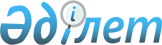 О внесении изменений в решение 26 сессии Осакаровского районного маслихата от 25 декабря 2013 года № 262 "Об утверждении Правил оказания социальной помощи, установления размеров и определения перечня отдельных категорий нуждающихся граждан"
					
			Утративший силу
			
			
		
					Решение Осакаровского районного маслихата Карагандинской области от 5 мая 2020 года № 831. Зарегистрировано Департаментом юстиции Карагандинской области 15 мая 2020 года № 5842. Утратило силу решением Осакаровского районного маслихата Карагандинской области от 31 октября 2023 года № 12/110
      Сноска. Утратило cилу решением Осакаровского районного маслихата Карагандинской области от 31.10.2023 № 12/110 (вводится в действие по истечению десяти календарных дней после дня его первого официального опубликования).
      В соответствии с Законом Республики Казахстан от 23 января 2001 года "О местном государственном управлении и самоуправлении в Республике Казахстан", постановлением Правительства Республики Казахстан от 21 мая 2013 года № 504 "Об утверждении Типовых правил оказания социальной помощи, установления размеров и определения перечня отдельных категорий нуждающихся граждан", районный маслихат РЕШИЛ:
      1. Внести в решение Осакаровского районного маслихата от 25 декабря 2013 года № 262 "Об утверждении Правил оказания социальной помощи, установления размеров и определения перечня отдельных категорий нуждающихся граждан" (зарегистрировано в Реестре государственной регистрации нормативных правовых актов за №2523, опубликованно в газете "Сельский труженик" 1 февраля 2014 года № 5 (7385), в информационно-правовой системе "Әділет" 6 февраля 2014 года) следующие изменения:
      в Правилах оказания социальной помощи, установления размеров и определения перечня отдельных категорий нуждающихся граждан, утвержденных указанным решением:
      подпункт 7) пункта 9 изложить в новой редакции: 
      "7) дети – сироты и дети – инвалиды до 18 лет, дети, оставшиеся без попечения родителей, дети с болезнью, вызванной вирусом имуннодефицита человека;";
      пункт 12 изложить в новой редакции:
      "12. Предельные размеры социальной помощи при наступлении трудной жизненной ситуации:
      на ликвидацию последствий стихийных бедствий или пожара – в размере 45 месячного расчетного показателя, единовременно;
      в связи с тяжелым материальным положением – в размере 3 месячного расчетного показателя, единовременно;
      при наступлении тяжелых форм заболевания – в размере 5 месячного расчетного показателя, единовременно;
      на документирование – в размере 2 месячного расчетного показателя, единовременно;
      на ремонт аварийного жилья – в размере 9 месячного расчетного показателя, единовременно;
      лицам с социально-значимым заболеванием (туберкулез, синдром приобретенного иммунодефицита, онкозаболевание) в период лечения в стационаре и на проезд до лечебного учреждения и обратно – в размере 9 месячного расчетного показателя, единовременно;
      лицам состоящим на хронодиалезе – в размере 15 месячного расчетного показателя, единовременно;
      многодетным семьям, имеющим детей, воспитывающихся и обучающихся в дошкольных организациях образования Осакаровского района – в размере 50 % от оплаты на питание в дошкольных организациях района, единовременно;
      детям с болезнью, вызванной вирусом имуннодефицита человека – в размере 2 кратного прожиточного минимума, ежемесячно.".
      2. Контроль за исполнением настоящего решения возложить на постоянную комиссию районного маслихата по социальной политике (Бережной В.В.).
      3. Настоящее решение вводится по истечению десяти календарных дней после дня его первого официального опубликования.
					© 2012. РГП на ПХВ «Институт законодательства и правовой информации Республики Казахстан» Министерства юстиции Республики Казахстан
				
      Председатель сессии

Н. Ревякина

      Секретарь Осакаровского районного маслихата

К. Саккулаков
